WELLNESS HOTEL POHODA**** V POZLOVICÍCH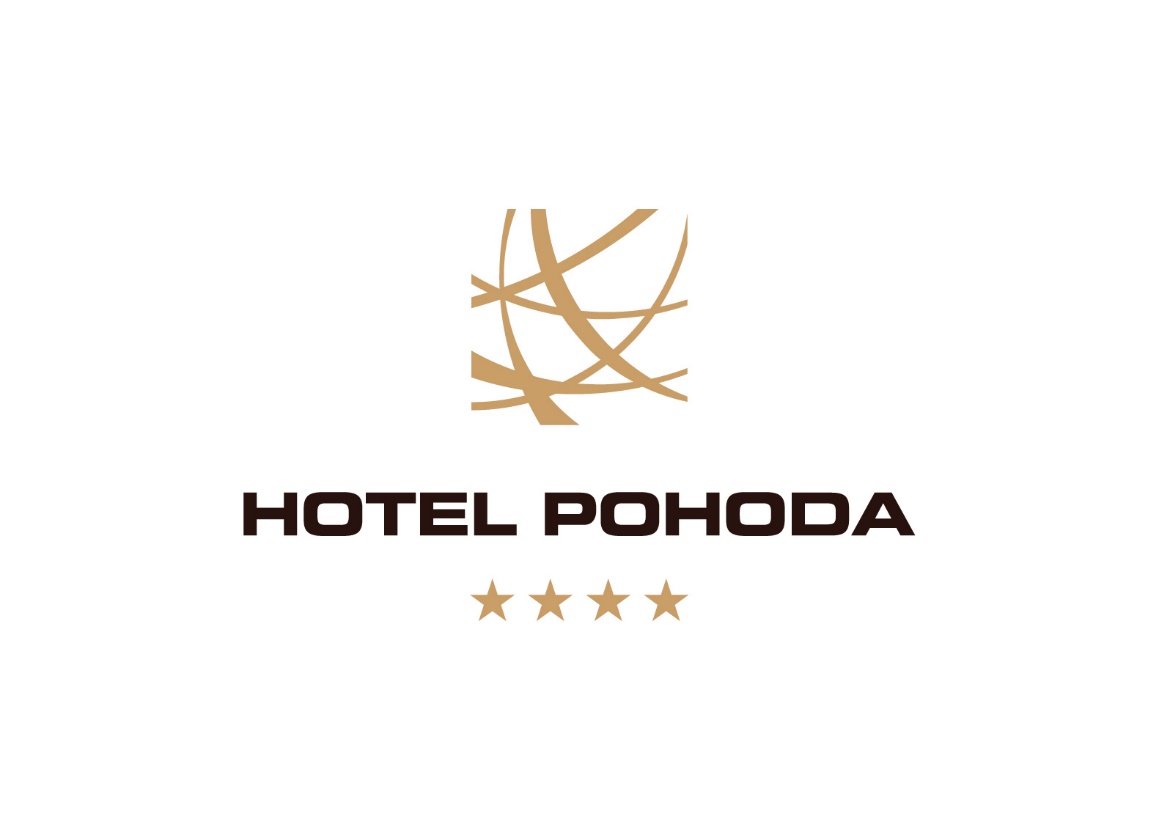      PŘIJME DO SVÉHO „POHODOVÉHO“ TÝMU:BRIGÁDNĚ: POKOJSKÁ  - jedná se o víkendovou práciNABÍZÍME:Odměna: 110,-Kč/hodinuMožnost stravování Možnost přespání mezi směnamiZázemí stabilní a současně dynamicky se rozvíjející firmyPříjemné pracovní prostředí a kreativní práciPokud Vás nabídka zaujala, zašlete nám Váš strukturovaný životopis na mail: hamplova@pohoda-luhacovice.cz nebo telefonicky 577100817.Adresa: Hotel Pohoda, A. Václavíka 203, 76326 POZLOVICE